ผลการประเมินสถานะหมู่บ้าน/ชุมชนหลังจากดำเนินการตามแผนปฏิบัติการตามยุทธการฟ้าสางที่อ่างทอง(ข้อมูล ณ วันที่ 31 มีนาคม 2560)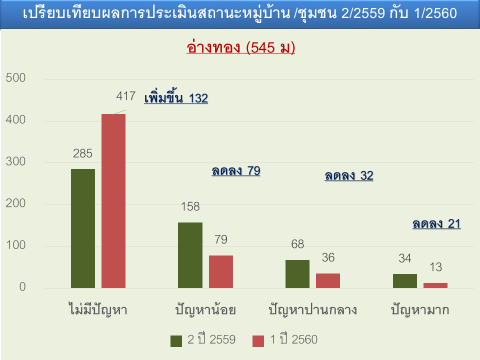 สถานะหมู่บ้าน/ชุมชนปี 2559ปี 2560ผลการดำเนินการผลการดำเนินการหมายเหตุสถานะหมู่บ้าน/ชุมชนปี 2559ปี 2560เพิ่มลดไม่มีปัญหา285417132เพิ่มขึ้นร้อยละ 46.31มีปัญหาน้อย1587979ลดลงร้อยละ 50มีปัญหาปานกลาง683632ลดลงร้อยละ 47มีปัญหามาก341321ลดลงร้อยละ 61